Publicado en Madrid el 05/11/2018 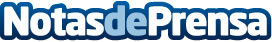 Reclamaciondevuelos.com: Por qué las reclamaciones de vuelo por retraso se han disparado en EspañaMientras Vueling, Ryanair, EasyJet y Air Europa encabezan el ranking de las aerolíneas con mayores retrasos del mercado, la tendencia a reclamar sigue en alza, según los profesionales de la plataforma Reclamación de Vuelos, especializada en la defensa de los derechos de los pasajeros españolesDatos de contacto:AdriánNota de prensa publicada en: https://www.notasdeprensa.es/reclamaciondevuelos-com-por-que-las_1 Categorias: Nacional Derecho Viaje Turismo http://www.notasdeprensa.es